Florida SectionSociety for Range Management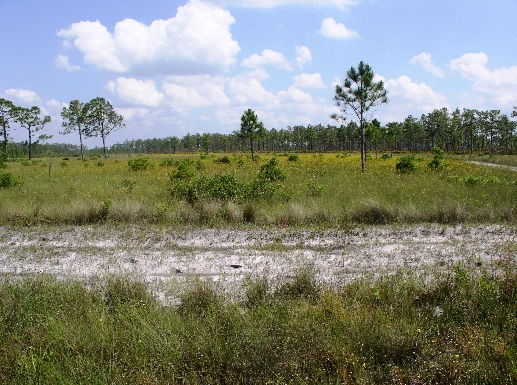 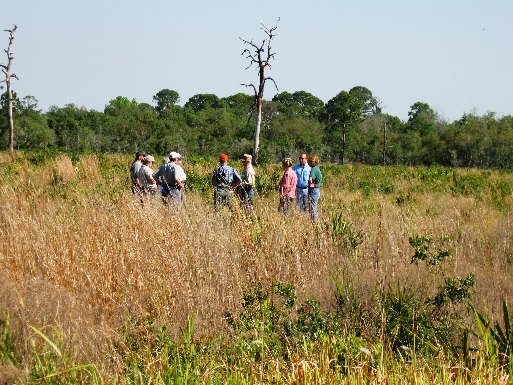 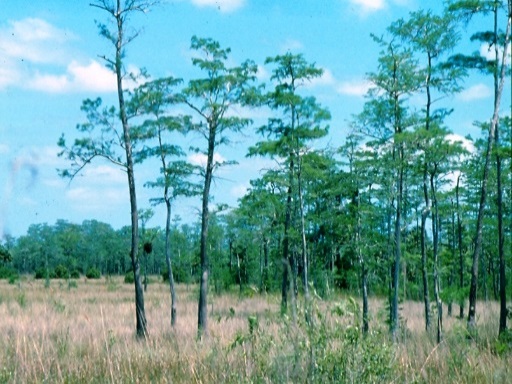 Spring WorkshopWHEN:    April 23, 2015WHERE:  Osceola County Extension Services Building                 1921Kissimmee Valley Lane, Kissimmee, FloridaTOPICS TO BE DISCUSSED:   Identification of Common Introduced Forage Grasses Praxelis clematidea in FloridaIntroduction to Raoul Boughton, UF- IFAS Range ScientistIntroduction to NRCS State Rangeland Management SpecialistSoil Health Overview and Research UpdateCoyote Research UpdateUSDA Conservation Programs Overview: EQIP and CSPUSDA Conservation Programs Overview: EasementsUsing Manure to Assess Forage Quality of Grazing CattleCows Eat WeedsManaging Smutgrass Without HerbicidesSteak Lunch Provided with RegistrationFor additional information contact: Pete Deal (407) 847-4465 ext. 107Please fill out the form above and mail with a check to:Brandee Williams 9036 White Sage Loop Bradenton, FL 34202                                                                                                                                                                                                             Florida Section- Society for Range Management 2015 Spring WorkshopOsceola Extension Services WorkshopThursday, April 23, 2015Florida Section- Society for Range Management 2015 Spring WorkshopOsceola Extension Services WorkshopThursday, April 23, 2015SRM Member: $20.00Non-SRM Member: $35.00Late Registration: $50.00Late Registration: $50.00Please Specify:Please Specify:Name:Company Name:Address:Address:Phone:E-Mail: